TEMA 7 (Electrónica básica). 11 ejercicios boletín PROBLEMAS DE RESISTENCIAS1)2)PROBLEMAS DE CONDENSADORES3) Datos: C = 22.000 µF    RCarga = 56 Ω   RDescarga = 180 ΩLa ecuación a emplear es: t = 5 *R *CEl condensador es el mismo para la carga y la descarga (C =).Las R son distintas, para la carga, que para la descarga.Tiempo Carga= 5*Rc*C = 5*56*22.000*10-6  = 6,16 s.Tiempo Descarga = 5*Rd*C = 5*180*22.000*10-6 = 19,8 s.PROBLEMAS DE DIODOS4) L2 alumbra.  Polarización directa ( El + de la pila coincide Con el + del diodo L2) L1 No alumbra.  Polarización inversa. (El + de la pila coincide con el - del diodo L1). EXPLICACIÓN: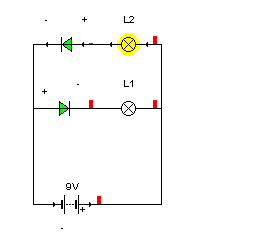 Ninguna Lámpara alumbra.EXPLICACIÓN: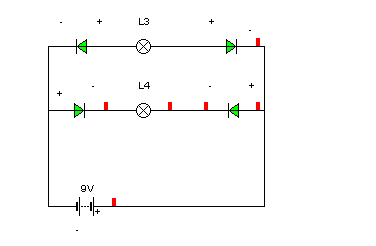 5) Si Cogemos, los mismos criterios del problema 4(polarización Directa e inversa), tenemos:L1 y L3 alumbran.  L2 No.L6 y L7 alumbran.  L5 No. RECORDAR.Fijaros en el + - de la Pila y los diodos.6) Datos:                                               FIJARSERL = 180 Ω     V diodo = 0.6 V (Este dato es fijo de 0,6 V para todos                                              Estos tipos de diodos).Vcc = 12 V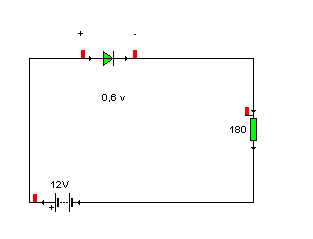 Aplicando la Ley de OHM: IL = ID = IL =  =  = 0,06 A7)   FIJARSE    V diodo  Led = 1,5 V (Este dato es fijo de 1,5 V para todos                                              Estos tipos de diodos).Piden calcula Rs FIJARSE  La pila proporciona 9,5 V. El diodo Led funciona a 1,5 V. Sino colocamos una Rs para disipar los voltios sobrantes, el Diodo se quemará.Aplicando la LEY de OHM: Recordar, todas las magnitudes en el S.I. por ello 35 mA = 35*10-3 A = 0,035 ARs =  =  = 214,29ΩPROBLEMAS DE TRANSFORMADORES8)Datos: Primario (230 V, 1 W) / Secundario (24 V).V1              b) I1Tal y como dice el enunciado V1 = 230 V. Como sabemos, la ecuación de P = I* VEntonces:I1 =  =  = 0,004 ASi nos pidieran I2, Haríamos:P1 = P2I1 * V1 = I2 * V20,004 * 230 = I2 * 24Con lo cual I2 sería:I2 =  = 0,04 A.PROBLEMAS DE TRANSISTORES9)PROBLEMA de CONTROL de Velocidad de un motor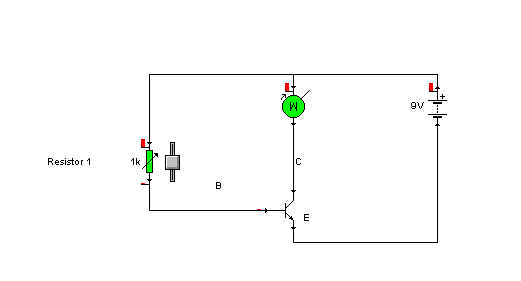 Recordamos de la teoría que las ecuaciones básicas de un Transistor eran; IC = β*IB                                                   IE = Ic + IBPor lo tanto la resolución del problema Sería:Si la Resistor 1 tiene un valor alto →La IB y por lo tanto Ic  Son bajas → Motor gira lento.POR EL CONTRARIO:Si la Resistor 1 tiene un valor bajo →La IB y por lo tanto Ic  Son altas → Motor gira rápido 10)EJEMPLO DE PROBLEMA numérico con un TRANSISTOR. 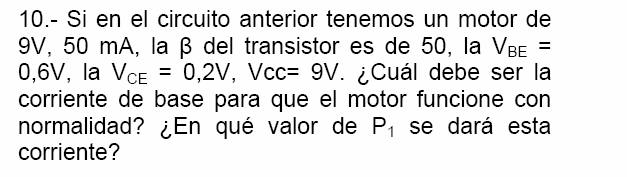 Aplicando las ecuaciones del transistor, tenemos:Ic = β * IBIc = 50 mA = 0,05 A = 50*10-3 A              β = 50 Recordar que la β es la ganancia del transistor, es decir el factor de amplificación. 50*10-3 = 50 * IB     Por lo tanto al despejar IB →        IB = 10-3 AAplicando lo que vimos en el tema 5 de electricidad y cogiendo la parte de transmisión de corriente del transistor Base Emisor, tenemos:V pila = IB * Rp1 + VBE9 = 10-3 *Rp1 + 0,6Despejando Rp1 =  8400 Ω11)PROBLEMA de CONTROL del funcionamiento de un transistor por efecto de la TEMPERATURA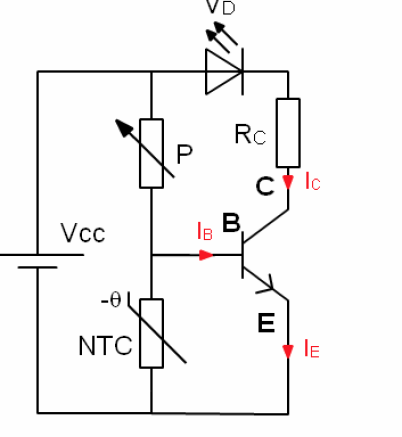 Si os fijáis, como siempre, para que un transistor se active, la corriente ha de pasar por la base y en consecuencia por el colector amplificada (aumentada) y el circuito se activa.En este caso, la activación es el diodo LED (Diodo Led alumbra).RESOLUCIÓN-Cuando la NTC marca una alta Tª la RNTC es baja. La corriente no llegará a la base del transistor pues el camino de la NTC es mejor (R baja) → Led no Alumbra (en el transistor, no pasa por la base la electricidad y en consecuencia tampoco por el colector que es donde está el LED).- Cuando la NTC marca una baja Tª la RNTC es alta. La corriente si llegará a la base del transistor pues el camino de la NTC es peor (R alta) → Led si Alumbra (en el transistor, si pasa por la base la electricidad y en consecuencia también por el colector que es donde está el LED).FijarosRecordar que en ambos casos la Rp la regulo como quiera, tiene un reóstato de regulación y no es clave. La clave para que el transistor funcione y en consecuencia el LED alumbre está en  la R NTC.Así cuando la Tª supera un valor fijado, el LED se enciende y avisa de ese calentamiento. Valdría como veis para controlar de forma sencilla un sistema de refrigeración.CON ESTE EJERCICO TERMINAMOS ESTE BOLETÍN.SI ALGO NO ENTENDEIS PREGUNTAR.VALOR1ª CIFRA2ª CIFRAMultiplicadorTolerancia110Ω+-5%MarrónMarrónMarrónOro330Ω+-10%NaranjaNaranjaMarrónPlata5600Ω+-5%VerdeAzulRojoOro47000+-20%AmarilloVioletaNaranjaSin Color1ª Cifra2ª CifraMultiplToleranciaV(Valor)VmáxVminNaranjaNaranja.RojoSin Color3300Ω+-20%3960Ω2640ΩVerdeAzulNaranjaOro56000Ω+-5%58800Ω53200ΩGrisRojoMarrónPlata820Ω+-10%902Ω738ΩMarrónRojoMarrónOro120Ω+-1%132Ω108Ω